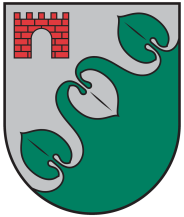 LIMBAŽU NOVADA PAŠVALDĪBAUMURGAS PAMATSKOLAReģ. Nr. 4312900175, norēķiniem reģ. Nr. 90009114631, Umurga, Skolas iela 3, Umurgas pagasts,Limbažu novads, LV-4004, tālrunis: 64070255, 64070519, e-pasts: umurgas_ps@limbazi.lvLimbažosApstiprinātsar Limbažu novada domes26.04.2018. sēdes lēmumu(protokols Nr.8, 55.§)GROZĪJUMI izdarīti ar Limbažu novada domes 26.09.2019. sēdes lēmumu (protokols Nr.21, 54.§) unLimbažu novada domes 26.11.2020. sēdes lēmumu (protokols Nr.27, 32.§)Limbažu novada domes 25.03.2021. sēdes lēmumu (protokols Nr.7, 56.§)UMURGAS PAMATSKOLAS NOLIKUMSIzdots saskaņā ar Izglītības likuma 22.panta pirmo daļu,Vispārējās izglītības likuma 8. un 9.pantuI. Vispārīgie jautājumiUmurgas pamatskola (turpmāk – iestāde) ir Limbažu novada Domes (turpmāk – Dibinātājs) dibināta izglītības iestāde, kura īsteno pirmsskolas izglītības, vispārējās pamatizglītības un interešu izglītības programmas.(grozījumi izdarīti ar Limbažu novada domes 26.09.2019. sēdes lēmumu (protokols Nr.21, 54.§))Iestādes darbības tiesiskais pamats ir Izglītības likums, Vispārējās izglītības likums, citi normatīvie akti, kā arī Dibinātāja izdotie tiesību akti un šis nolikums.Iestāde ir Limbažu novada pašvaldības (turpmāk – pašvaldība) padotībā un Umurgas pagasta pārvaldes pārraudzībā. Iestāde saimniecisko jautājumu risināšanā sadarbojas ar Umurgas pagasta pārvaldi, izglītības jautājumu risināšanā – ar pašvaldības Izglītības un kultūras nodaļu.Iestāde ir pastarpinātās pārvaldes iestāde, tai ir zīmogs ar valsts ģerboņa attēlu, noteikta parauga veidlapas, kā arī sava simbolika – karogs un logo.Iestādes juridiskā adrese: Skolas iela 3, Umurgas pagasts, Limbažu novads, LV-4004.6.1  Iestādes izglītības programmu īstenošana tiek nodrošināta šādās adresēs: 6.1 1.  pirmsskolas izglītības programmas: 6.1 1.1. Ulda Sproģa iela 7, Umurga, Umurgas pagasts, Limbažu novads, LV-4004;6.1 1.2. Pociema iela 7, Pociems, Katvaru pagasts, Limbažu novads, LV-4061.6.1 2. pamatizglītības programma: Skolas iela 3, Umurga, Umurgas pagasts, Limbažu novads, LV-4004.(grozījumi izdarīti ar Limbažu novada domes 26.09.2019. sēdes lēmumu (protokols Nr.21, 54.§))Dibinātāja juridiskā adrese: Rīgas iela 16, Limbaži, Limbažu novads, LV-4001.II. Iestādes darbības mērķis, pamatvirzieni un uzdevumiIestādes darbības mērķis ir veidot visiem izglītojamiem pieejamu attīstības vidi, īstenojot mācību - audzināšanas procesu radīt apstākļus radošas, atbildīgas, vispusīgi izglītotas personības veidošanai, kas nodrošinātu Valsts pirmsskolas izglītības vadlīnijas un Valsts pamatizglītības standartā noteikto mērķu sasniegšanu.(grozījumi izdarīti ar Limbažu novada domes 26.09.2019. sēdes lēmumu (protokols Nr.21, 54.§))8.1. (svītrots ar Limbažu novada domes 26.09.2019. sēdes lēmumu (protokols Nr.21, 54.§))8.2. (svītrots ar Limbažu novada domes 26.09.2019. sēdes lēmumu (protokols Nr.21, 54.§))8.3. (svītrots ar Limbažu novada domes 26.09.2019. sēdes lēmumu (protokols Nr.21, 54.§))8.4. (svītrots ar Limbažu novada domes 26.09.2019. sēdes lēmumu (protokols Nr.21, 54.§))8.5. (svītrots ar Limbažu novada domes 26.09.2019. sēdes lēmumu (protokols Nr.21, 54.§))8.6. (svītrots ar Limbažu novada domes 26.09.2019. sēdes lēmumu (protokols Nr.21, 54.§))Iestādes darbības pamatvirziens ir izglītojoša, attīstoša un audzinoša darbība.Iestādes galvenie uzdevumi: īstenot  pirmsskolas, vispārējās pamatizglītības programmas un interešu izglītības programmas;(grozījumi izdarīti ar Limbažu novada domes 26.09.2019. sēdes lēmumu (protokols Nr.21, 54.§)) nodrošināt katra izglītojamā spējām atbilstošu attīstību; izvēlēties mācību un audzināšanas darba metodes un formas, kas nodrošina izglītojamā personības vispusīgu, harmonisku attīstību; racionāli izmantot finanšu, materiālos, personāla un informācijas resursus; sadarboties ar izglītojamo vecākiem (aizbildņiem), lai nodrošinātu izglītības ieguvi;(grozījumi izdarīti ar Limbažu novada domes 26.09.2019. sēdes lēmumu (protokols Nr.21, 54.§)) sadarboties ar pašvaldības institūcijām un nevalstiskajām organizācijām; savā darbā ievērot demokrātijas, humānisma, zinātniskuma, individuālās pieejas, diferenciācijas, sistēmiskuma principus.III. Iestādē īstenojamās izglītības programmasIestāde īsteno šādas licencētas izglītības programmas: 11.1. pirmsskolas programmu (programmas kods: 0101 1111);11.2. pamatizglītības programmu (programmas kods: 2101 1111).(grozījumi izdarīti ar Limbažu novada domes 26.09.2019. sēdes lēmumu (protokols Nr.21, 54.§))Izglītības programmas īstenošanas kārtību, mērķus un uzdevumus nosaka Izglītības likums, Valsts pamatizglītības standarts un citi normatīvie akti, kas nosaka izglītības obligāto saturu, izglītojamo iegūtās izglītības vērtēšanas pamatprincipus un kārtību.Iestādes mācību plāns tiek veidots saskaņā ar skolas izglītības programmu.Iestāde var īstenot interešu izglītības programmas un citas izglītības programmas, saskaņojot ar dibinātāju.IV. Izglītības procesa organizācijaIzglītības procesa organizāciju iestādē nosaka Izglītības likums, Vispārējās izglītības likums, citi ārējie normatīvie akti, šis nolikums, Darba kārtības noteikumi, Iekšējās kārtības noteikumi un citi iestādes iekšējie normatīvie akti.Mācību ilgumu nosaka Vispārējās izglītības likums. Mācību gada sākuma un beigu datumu, kā arī izglītojamo brīvdienas nosaka Ministru kabinets. Mācību darba organizācijas pamatforma ir mācību stunda, tās ilgumu nosaka direktors. Mācību stundu slodzes sadalījumu pa dienām atspoguļo mācību priekšmetu stundu saraksts. Pirmsskolas izglītības pakāpē mācību satura apguvei katru nedēļu plāno rotaļnodarbības ar integrētu mācību saturu bērna fiziskai, psihiskai, sociālai attīstībai.(grozījumi izdarīti ar Limbažu novada domes 26.09.2019. sēdes lēmumu (protokols Nr.21, 54.§))Izglītojamo uzņemšana un pārcelšana nākamajā klasē iestādē notiek Ministru kabineta noteiktajā kārtībā.17.1 Pirmsskolas izglītības programmā izglītojamie tiek uzņemti no 1 gada un sešu mēnešu vecuma un apgūst šo programmu līdz septiņu gadu vecumam.(grozījumi izdarīti ar Limbažu novada domes 25.03.2021. sēdes lēmumu (protokols Nr.7, 56.§))Iestāde nosaka vienotu izglītojamo sasniegumu vērtēšanas kārtību, ievērojot valsts pamatizglītības standartā noteikto. Pārbaudījumu grafiks tiek saskaņots ar iestādes direktoru katrā semestra sākumā.(grozījumi izdarīti ar Limbažu novada domes 26.11.2020. sēdes lēmumu (protokols Nr.27, 32.§))Iestādē darbojas internāts un 1. - 6.klašu pagarinātā dienas grupa. Internāts darbojas saskaņā ar Internāta iekšējās kārtības noteikumiem. Darba organizāciju pagarinātajā dienas grupā notiek saskaņā ar Kārtību, kādā organizējams darbs 1. - 6.klašu pagarinātajā dienas grupā.Pamatizglītības programmas apguvi apliecina liecība, ko izglītojamajiem izsniedz divas reizes gadā – pirmā semestra beigās un mācību gada beigās. Iestādē darbojas divas metodiskās komisijas - sākumskolas un klašu audzinātāju, to darbību nosaka metodisko komisiju reglamenti.V. Izglītojamo tiesības un pienākumiIzglītojamā tiesības, pienākumi un atbildība noteikta Izglītības likumā, Bērnu tiesību aizsardzības likumā, citos ārējos normatīvajos aktos un iestādes iekšējos normatīvajos aktos.VI. Pedagogu un citu darbinieku tiesības un pienākumiIestādi vada direktors, kuru pieņem darbā un atbrīvo no darba Dibinātājs normatīvajos aktos noteiktajā kārtībā.Iestādes direktora tiesības, pienākumi un atbildība noteikta Izglītības likumā, Vispārējās izglītības likumā, Bērnu tiesību aizsardzības likumā, Fizisko personu datu apstrādes likumā un citos normatīvajos aktos. Direktora tiesības, pienākumus un atbildību precizē darba līgums un amata apraksts.(grozījumi izdarīti ar Limbažu novada domes 26.11.2020. sēdes lēmumu (protokols Nr.27, 32.§))Pedagogus un citus darbiniekus darbā pieņem un atbrīvo iestādes direktors normatīvajos aktos noteiktā kārtībā. Direktors ir tiesīgs deleģēt pedagogiem un citiem iestādes darbiniekiem konkrētu uzdevumu veikšanu. Iestādes pedagogu tiesības, pienākumi un atbildība noteikta Izglītības likumā, Bērnu tiesību aizsardzības likumā, Fizisko personu datu apstrādes likumā, Darba likumā un citos normatīvajos aktos. Pedagoga tiesības, pienākumus un atbildību precizē darba līgums un amata apraksts.(grozījumi izdarīti ar Limbažu novada domes 26.11.2020. sēdes lēmumu (protokols Nr.27, 32.§))Iestādes citu darbinieku tiesības, pienākumi un atbildība noteikta Darba likumā, Bērnu tiesību aizsardzības likumā, Darba kārtības noteikumos un citos normatīvajos aktos. Iestādes citu darbinieku tiesības, pienākumus un atbildību precizē darba līgums un amata apraksts.(svītrots ar Limbažu novada domes 26.09.2019. sēdes lēmumu (protokols Nr.21, 54.§)).VII. Iestādes pašpārvaldes izveidošanas kārtība un kompetenceIestādes direktoram ir pienākums nodrošināt iestādes padomes izveidošanu un darbību.Iestādes padomes kompetenci nosaka Izglītības likums, un tā darbojas saskaņā ar iestādes padomes darbību reglamentējošu normatīvo aktu, ko, saskaņojot ar direktoru, izdod padome.VIII. Iestādes pedagoģiskās padomes izveidošanas kārtība un kompetenceIestādes pedagoģiskās padomes izveidošanas kārtību, darbību un kompetenci nosaka Vispārējās izglītības likums un citi normatīvie akti.Pedagoģisko padomi vada iestādes direktors.IX. Iestādes izglītojamo pašpārvaldeLai risinātu jautājumus, kas saistīti ar izglītojamo interesēm iestādē un līdzdarbotos  iestādes darba organizēšanā un mācību procesa pilnveidē, iestādes padome ir tiesīga veidot izglītojamo pašpārvaldi. Izglītojamo pašpārvaldes darbību atbalsta iestādes direktors un pedagogi.Izglītojamo pašpārvalde ir koleģiāla izglītojamo institūcija. Tās darbību nosaka izglītojamo pašpārvaldes reglamentējošs normatīvais akts, ko saskaņojot ar direktoru, izdod izglītojamo pašpārvalde.X. Iestādes iekšējo normatīvo aktu pieņemšanas kārtība un iestāde vai pārvaldes amatpersona, kurai privātpersona, iesniedzot attiecīgu iesniegumu, var apstrīdēt iestādes izdotu administratīvo aktu vai faktisko rīcībuIestāde, saskaņā ar Izglītības likumā, Vispārējās izglītības likumā un citos normatīvajos aktos, kā arī iestādes nolikumā noteikto, patstāvīgi izstrādā un izdod iestādes iekšējos normatīvos aktus:Iestādes izdotu administratīvo aktu vai faktisko rīcību privātpersona var apstrīdēt, iesniedzot attiecīgu iesniegumu Dibinātājam, Rīgas ielā 16, Limbažos, LV-4001.XI. Iestādes saimnieciskā darbībaIestāde ir patstāvīga finanšu, saimnieciskajā un citā darbībā saskaņā ar Izglītības likumā un citos normatīvajos aktos, kā arī iestādes nolikumā noteikto.Atbilstoši normatīvajos aktos noteiktajam iestādes direktors, saskaņojot ar pašvaldību, ir tiesīgs slēgt ar juridiskām un fiziskām personām līgumus par dažādu iestādei nepieciešamo darbu veikšanu un citiem pakalpojumiem, ja tas netraucē izglītības programmu īstenošanai.XII. Iestādes finansēšanas avoti un kārtībaIestādes finansēšanas avotus un kārtību nosaka Izglītības likums, Vispārējās izglītības likums un citi normatīvie akti.Iestādi finansē pašvaldība. Valsts piedalās iestādes finansēšanā normatīvajos aktos noteiktā kārtībā.Iestāde var saņemt papildu finanšu līdzekļus:41.1. ziedojumu un dāvinājumu veidā;41.2. sniedzot maksas pakalpojumus atbilstoši Dibinātāja apstiprinātajiem Limbažu novada pašvaldības institūciju un iestāžu maksas pakalpojumu izcenojumiem;41.3. no citiem ieņēmumiem.Papildu finanšu līdzekļi ieskaitāmi iestādes attiecīgajā budžeta kontā un izmantojami tikai: iestādes attīstībai; mācību līdzekļu iegādei;iestādes aprīkojuma iegādei;pedagogu un izglītojamo materiālai stimulēšanai.XIII. Iestādes reorganizācijas un likvidācijas kārtībaIestādi reorganizē vai likvidē Dibinātājs, normatīvajos aktos noteiktajā kārtībā, paziņojot par to Izglītības iestāžu reģistram.XIV. Iestādes nolikuma un tā grozījumu pieņemšanas kārtībaIestāde, pamatojoties uz Izglītības likumu, Vispārējās izglītības likumu, izstrādā iestādes nolikumu. Iestādes nolikumu apstiprina Dibinātājs.Grozījumus iestādes nolikumā var izdarīt pēc iestādes Dibinātāja, direktora, skolas padomes vai Pedagoģiskās padomes priekšlikuma. (grozījumi izdarīti ar Limbažu novada domes 26.11.2020. sēdes lēmumu (protokols Nr.27, 32.§))Grozījumus nolikumā izstrādā iestāde un apstiprina iestādes Dibinātājs.XV. Citi būtiski noteikumi, kas nav pretrunā ar Vispārējās izglītības likumu, Izglītības likumu un citiem normatīvajiem aktiemSaskaņā ar normatīvajos aktos un pašvaldības noteikto kārtību iestāde veic dokumentu un arhīvu pārvaldību.Iestāde normatīvajos aktos noteiktā kārtībā sagatavo valsts statistikas pārskatu un pašnovērtējuma ziņojumu.Iestāde normatīvajos aktos noteiktā kārtībā informē kompetentu institūciju par akreditācijas ekspertu komisijas ziņojumos norādīto ieteikumu ieviešanu.Iestāde normatīvajos aktos noteiktā kārtībā nodrošina piekļuvi bibliotekārajiem, informācijas un karjeras attīstības atbalsta pakalpojumiem.Iestāde normatīvajos aktos noteiktā kārtībā nodrošina izglītojamo profilaktisko veselības aprūpi un pirmās palīdzības pieejamību iestādē.Iestāde sadarbībā ar pašvaldību nodrošina izglītojamo drošību iestādē un tās organizētajos pasākumos atbilstoši normatīvajos aktos noteiktajām prasībām, tostarp: attiecībā uz higiēnas noteikumu ievērošanu; ugunsdrošības, elektrodrošības un darba aizsardzības noteikumu ievērošanu.XVI. Noslēguma jautājumiNolikums stājas spēkā nākamajā dienā pēc tā apstiprināšanas Limbažu novada domes sēdē.Ar šī nolikuma spēkā stāšanos atzīt par spēku zaudējušu Umurgas pamatskolas nolikumu, kas apstiprināts ar Limbažu novada domes 2010.gada 30.septembra lēmumu (protokols Nr.18, 28.§).Direktore                                                          /paraksts/                                                       V.Ozola